¡¡¡Ay!!!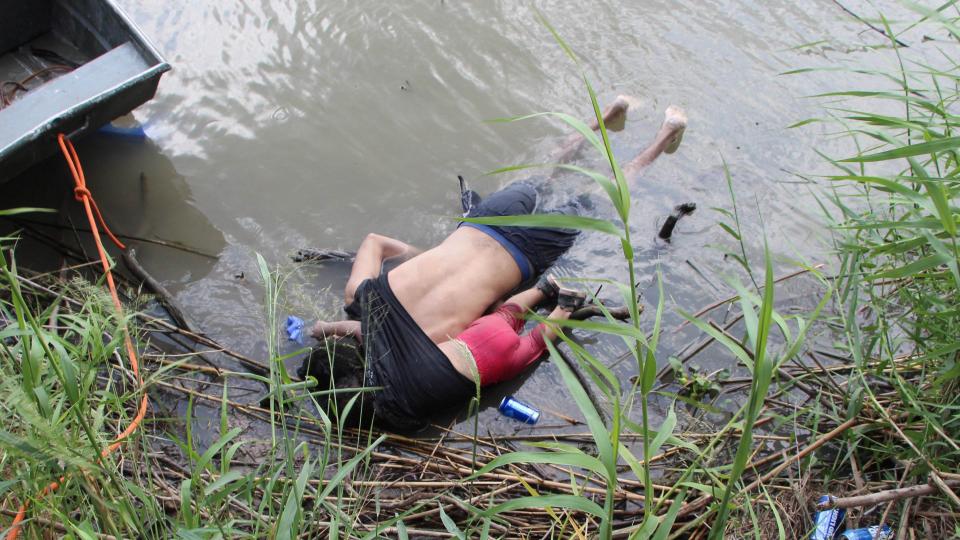 Eduardo de la Serna¡Cómo duele en carne viva el hermano, la hermana!¡Qué dura es el agua donde flotan la indiferencia y el miedo!¡Qué horror el silencio y la voz callada!¡Cuánta cerrazón extrema al extraño extranjero! ¿Por qué tanto miedo al otro, cuando es pobre?¿Por qué tanto odio al pobre, siempre otro?¿Por qué tan seco el corazón y vacía el alma?¿Por qué? ¿por qué? ¿por qué? ¿Hacía falta otro Aylan en la orillapara ver la espalda del amor interrumpidode Óscar y Valeria entrelazados en la muerte? ¿Hacía falta? ¿Hacía falta?De migrantes venimos, migrantes somosMigramos en la vida hacia el amor o el odio.                        ¿Aprenderemos?Foto tomada de https://www.pagina12.com.ar/202730-la-foto-que-conmueve-al-mundo-padre-e-hija-murieron-al-intenhttp:\\blogeduopp1.blogspot.com